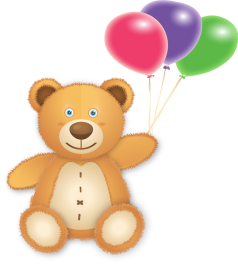 Social Media PresenceFacebook Although I don’t post very often it was brought up in training that we as a group could start using social media to build up a whole grain rich products catalog of sorts by sharing pictures of products that have been approved and you are serving in your home daycare.  Because I don’t know what I’m doing with my Facebook pages, I have three one has a picture of an apple and is Jcfamilyhome Dozier, the next page I created has the bear with the balloons, and it is JC Family Home Association, and then the group I created is JC Family Home Food Program.  I have no idea which one will work best for us, I did post training events to one of them, but no one responded so I must have done it wrong! Yes, I need help. Website we do have a website when I keep it up-to-date it’s wonderful.  It has forms, newsletters, reimbursement rates.  jcfamilyhomeassociation.comYouTube Channel In case you have missed all my moving videos in the past, they can be found at JCFHA Food Program, I haven’t done anything new lately, but I plan on doing one on the infant meal pattern and other problem areas that we see on the menus from month to month.  Most of it is just clarification I’ll be announcing those to you as I complete them. The state office review our state consultant was in to evaluate how we administer the CACFP program and if we are following KSDE and Federal rules and guidance.  A couple things came up when she was here and when she visited some of you in your home.  I know that was a little added stress for the chosen ones, and I just want to say thank you.  It was pointed out that some of you didn’t know about the WIC poster we sent to you in the green envelope in October 2019.  The WIC poster we laminated and mailed to you along with some other important information needs to be posted near your license or somewhere on a board so your parents can see it.  This is a Federal regulation please comply.  Thank you.  It’s Time to Celebrate!We look forward to seeing how you celebrate National CACFP week!  Use the #FuelingKSKids hashtag as you increase C: Community A: Awareness of the healthy meals and snacks that benefit Kansas C: Children because of the F: Food Program and encourage others to P: Participate to combat hunger!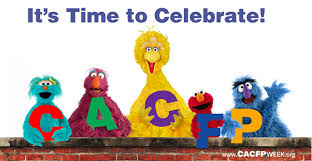 February Claim will be reimbursed on March 27!You may want to highlight this:Training dates and locations:Abilene, 3/5/20, Pizza Hut, 6-8 pm; Salina, 3/19/20, Library, 301 West Elm, 6:30-8:30 pm, Clay Center, 3/26/20, Health Dept. 820 Spellman Cir, 6:30-8:30 pm; Wamego, 4/9/20, Senior Citizen Building, 501 Ash St, 6:30-8:30 pm, JC, 4/14/20, Library, 230 W. 7th St, 6:30-6:30 pm; Manhattan, 4/25/20, Library, 629 Poyntz, 9:30-11:30 am; Concordia, 5/7/20, CCCC 2221 Campus Drive, RM 257, 6:30-8:30 pm. Let us know you are attending training:CallE-mailFacebookMarch Is . . .National Food DaysPeanut Butter Lover's Day (March 1) Cereal Day (March 7)Ag Day (March 24, 2020) *St. Patrick's Day (March 17)World Water Day (March 22)Pecan Day (March 25)American Diabetes Alert Day (March 24, 2020, 4th Tuesday in March) *Spinach Day (March 26)National Food WeeksNational School Breakfast Week (March 2-6, 2020, 1st full week in March)*Salt Awareness Week (March 9-15, 2020)*National Agriculture Week (March 22-28, 2020)*National Food MonthsColon Cancer Awareness MonthFlour MonthFrozen Food MonthNational Nutrition MonthNoodle MonthPeanut MonthSauce Month* Day(s) changes yearlyTentative Reimbursement DatesFebruary Claim – March 27, March Claim – April 30, April Claim – May 29, May Claim – June 19, June Claim – July 31, July Claim, August 28, August Claim – September 25, September Claim – October 30, October Claim – November 24, November Claim – December 31. Food Safety Tip of the MonthContamination from physical contaminants is something that can and has occurred in child nutrition programs. When physical contaminants, such as plastic pieces or metal shavings, get into a food or beverage and are served to children, it can lead to a foodborne illness incident. An incident involving a plastic bread clip, almost swallowed by a child, could have had tragic results to the child’s digestive system.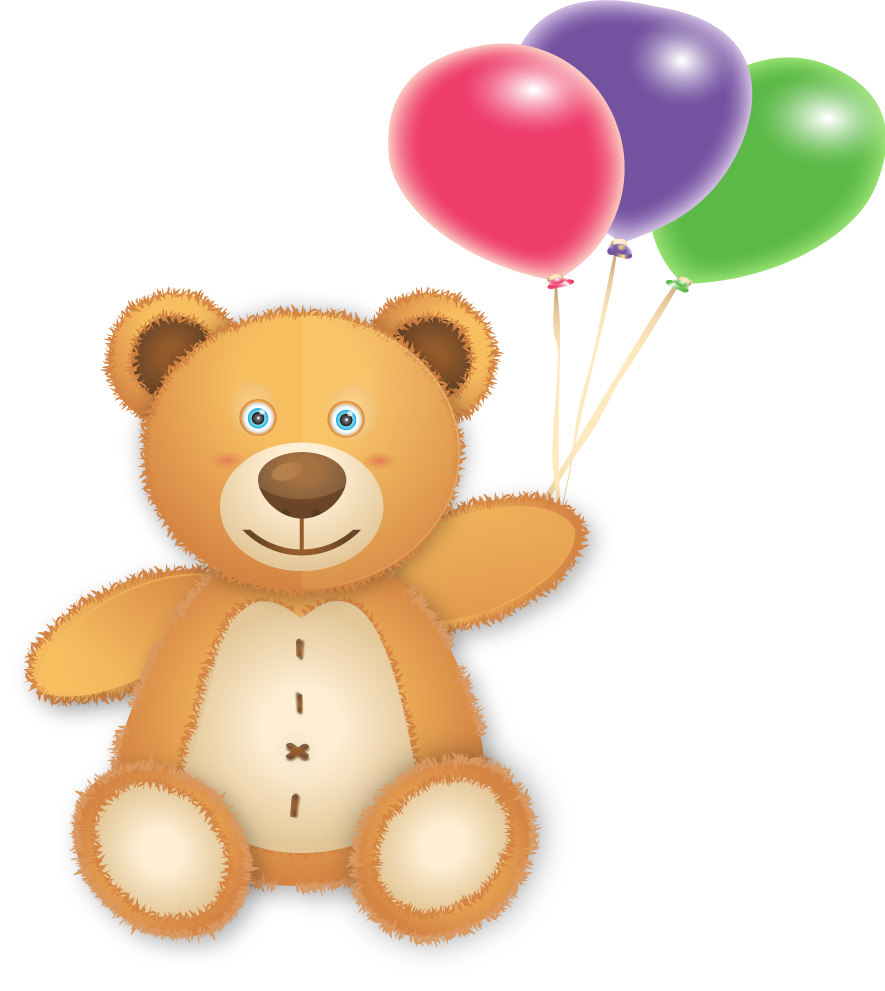 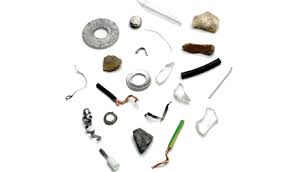 Contact UsJC Family Home AssociationPO Box 1203/222 W. 6th StJunction City, KS  66441.Office 785-762-2424, Janet 785-307-4370, Vanda 785-762-2623, jcfha5@gmail.comUSDA Nondiscrimination Statement In accordance with Federal civil rights law and U.S. Department of Agriculture (USDA) civil rights regulations and policies, the USDA, its Agencies, offices, and employees, and institutions participating in or administering USDA programs are prohibited from discriminating based on race, color, national origin, sex, disability, age, or reprisal or retaliation for prior civil rights activity in any program or activity conducted or funded by USDA.Persons with disabilities who require alternative means of communication for program information (e.g. Braille, large print, audiotape, American Sign Language, etc.), should contact the Agency (State or local) where they applied for benefits.  Individuals who are deaf, hard of hearing or have speech disabilities may contact USDA through the Federal Relay Service at (800) 877-8339.  Additionally, program information may be made available in languages other than English.To file a program complaint of discrimination, complete the USDA program discrimination complaint form, (AD-3027) found online at http://www.ascr.usda.gov/complaint_filing_cust.html, and at any USDA office, or write a letter addressed to USDA and provide in the letter all of the information requested in the form.  To request a copy of the complaint form, call (866) 632-0002.  Submit your completed form or letter to USDA by:1.Mail: U.S. Department of AgricultureOffice of the Assistant Secretary for Civil Rights1400 Independence Avenue, SWWashington, D.C. 20250-94102.Fax: (202) 690-7442; or3.Email: program.intake@usda.gov. 